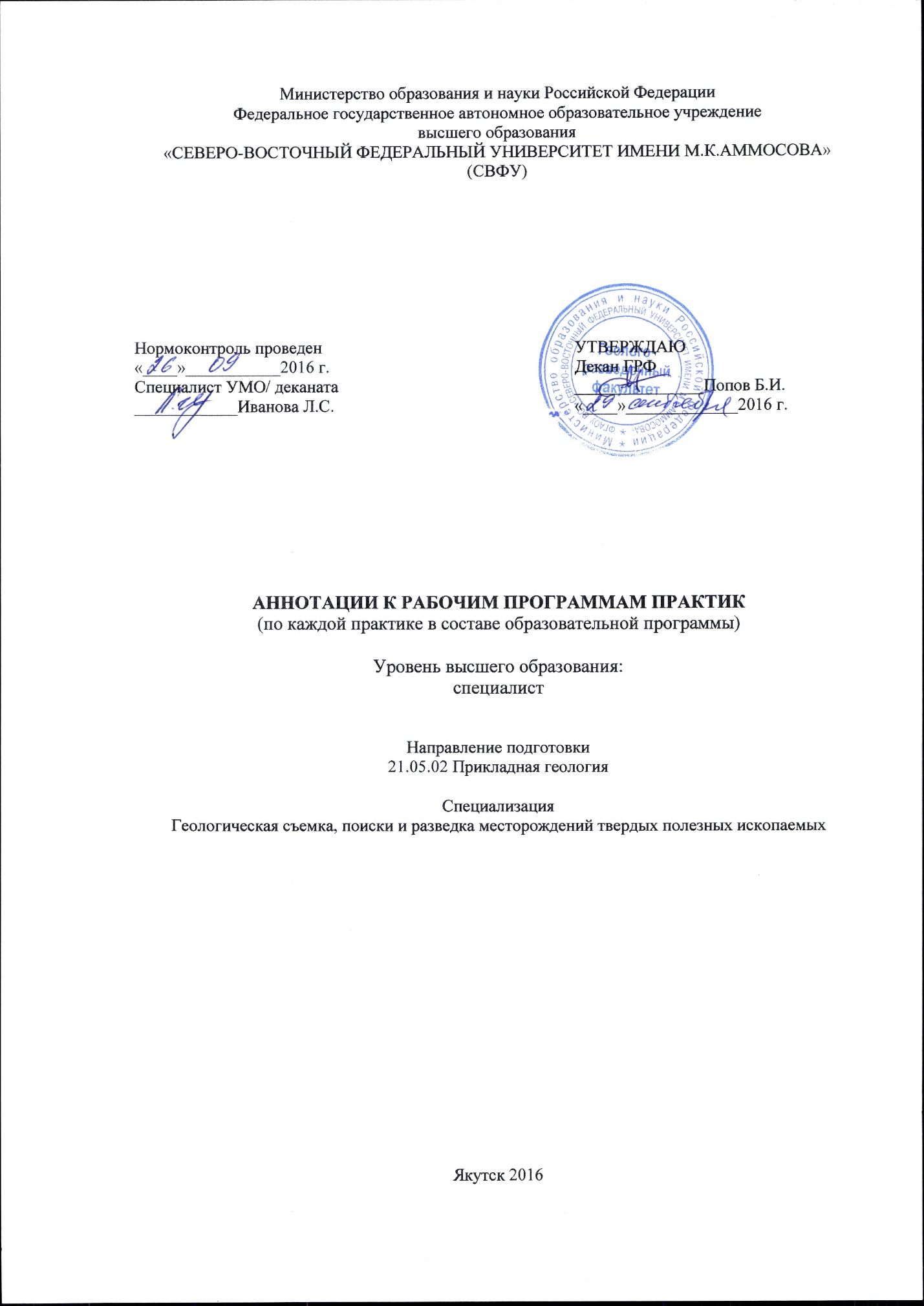 1. АННОТАЦИЯк программе практикиБ2.У.1 Учебная практика (геодезическая)Трудоемкость 3 з.е.1.1. Цель освоения, краткое содержание, место и способы проведения практикиЦель освоения: приобретение навыков работы с геодезическими приборами, нивелирами закрепление теоретических знаний по видам съемок, обработка полевых материалов и составление планово-графических материалов. Краткое содержание практики: Теодолитная съемка, нивелирование, тахеометрическая съемка. Место проведения практики: Открытый полигон, расположенный на 16 км. Покровского тракта.Способ проведения практики: выездная1.2. Перечень планируемых результатов обучения по практике, соотнесенных с планируемыми результатами освоения образовательной программы1.3. Место практики в структуре образовательной программы1.4. Язык обучения: русскийАННОТАЦИЯк программе практикиБ2.У.2 Учебная практика (обще-геологическая)Трудоемкость 6 з.е.1.1. Цель освоения, краткое содержание , место, способ и форма проведения практикиЦель освоения: активное закрепление знаний, полученных студентами при изучении профессиональной дисциплины «Общая геология», приобретение практических и интеллектуальных умений и навыков полевых наблюдений. Краткое содержание практики: Учебная геологическая практика студентов на Нохтуйском полигоне организуется на основе государственного образовательного стандарта. Продолжительность её в настоящее время по учебному плану - 4 недели. Основой Нохтуйского учебного полигона являются структуры Предпатомского краевого прогиба, представленные обнажениями осадочных пород верхнего рифея, венда и нижнего кембрия на береговых обрывах р. Лены между устьями ручьев Тербяс и Трехверстный, хранящие насыщенную «каменную летопись» древних и современных геодинамических процессов Эти обнажения образуют уникальный, хорошо изученный геологический объект, называемый Нохтуйским опорным разрезом. Уникальность разреза заключается в том, что ряд стратиграфических подразделений верхнего рифея, венда и нижнего кембрия здесь обнажен полностью и легко доступен для изучения. Во время практики студенты под руководством опытных преподавателей приобретают базовые профессиональные навыки работы в полевых условиях, во время обзорных и тематических маршрутов осуществляют свои первые натуралистические наблюдения по главнейшим эндо- и экзогенным процессам, проявленным на полигоне, учатся  ведению типовой геологической документации на природных объектах, отбору и маркировке образцов, освоению процедуры камеральной обработки и защиты собранного фактического материала, составлению полевого геологического отчета и графических приложений к нему, овладевают основами полевой безопасной жизнедеятельности, получают навыки приготовления пищи и ведения хозяйственных работ. Место проведения практики: Нохтуйский учебный полигон СВФУ в Олекминском районе на левом берегу р.Лены, напротив с. Мача Республики Саха (Я).Способ проведения практики: выезднаяФорма проведения: дискретно1.2. Перечень планируемых результатов обучения по практике, соотнесенных с планируемыми результатами освоения образовательной программы1.3. Место практики в структуре образовательной программы1.4. Язык обучения: Русский АННОТАЦИЯк программе практикиБ2.У.3 Учебная практика (геолого-съемочная)Трудоемкость 9 з.е.1.1. Цель освоения, краткое содержание , место, способ и форма проведения практикиЦель освоения:Основной целью учебной геолого-съемочной практики является овладение студентами методами полевых наблюдений, необходимых для составления крупномасштабных геологических карт и камеральной обработки полученного материала. Эта практика является основополагающей при подготовке специалистов геологического профиля. Она закладывает профессиональную базу, которая является основой для дальнейшей специализации студентов.Главной принципиальной задачей практики является приобретение ряда навыков и умений при проведении геолого-съемочных работ, и основана на закреплении теоретических знаний, полученных при изучении курсов "Общая геология", "Историческая геология с основами палеонтологии", "Структурная геология" и других предметов. При прохождении геолого-съемочной  практики происходит подготовка студентов к усвоению других теоретических геологических предметов, которые будут изучаться на старших курсах и прохождению производственных практик.Краткое содержание практики:Учебная геолого-съёмочная практика является составной частью учебных планов, имеет продолжительность 6 недель и проводится после окончания студентами учебных занятий на II курсе, т.е. после прохождения теоретических курсов общей геологии, исторической геологии, структурной геологии, геоморфологии и геологического картирования. Кроме того, студентами к этому времени пройдены: первая учебная обще-геологическая практика (4 недели), знакомящая студентов с геологическими процессами на платформах, в олекминском районе, а так же  учебная геодезическаяпрактика (2 недели) в окрестностях гор. Якутска. Методическое и научное руководство учебной геологической практикой осуществляется кафедрой региональной геологии и геоинформатики. Организационная и воспитательная работа, деятельность студентов и сотрудников в период практики регламентируются «Положением по органипзации  практики студентов СВФУ», инструкция по технике безопасности при проведении геологосъемочной практики на томпонском учебном полигоне, инструкцией по охране трудапри проведении полевых работ.Место проведения практики: Томпонский учебный геологосъемочный полигон СВФУ является уникальным природным объектом, на территории которого  с 1973 года проходят учебную практику студенты геологоразведочного факультета. Полигон расположен в одном из интереснейших районов Верхояно-Колымской орогенной области мезозоид – Южно-Верхоянском синклинории. Дорога к нему пересекает главные тектонические единицы: Приверхоянский краевой прогиб,  палеозоиды Сетте-Дабана и терригенный комплекс Южного Верхоянья. Студенты под руководством профессорско-преподавательского состава имеют возможность ознакомиться с классическими фронтальными структурами южной части Верхоянского складчато-надвигового пояса.Выбор местоположения полигона определялся   следующими обстоятельствами. Ближе к Якутску, чем Томпонский полигон нет территории с горным рельефом, обладающей большим количеством интереснейших геологических объектов характерных для складчатых областей и  хорошо доступных для изучения. Территория полигона обеспечена кондиционной геологической съемкой среднего и крупного масштаба, а также различными видами материалов геофизических и геохимических исследований.         Способ проведения практики: выезднаяФорма проведения: дискретно1.2. Перечень планируемых результатов обучения по практике, соотнесенных с планируемыми результатами освоения образовательной программы1.3. Место практики в структуре образовательной программы1.4. Язык обучения: Русский 1. АННОТАЦИЯк программе практикиБ2.У.4 Учебная практика (горно-буровая)Трудоемкость 2 з.е.1.1. Цель освоения, краткое содержание, место и способы проведения практикиЦель освоения: закрепление знаний по основам бурения скважин, основным видам машин и механизмов, используемых при бурении скважин, технологии буровых работ. Краткое содержание практики: Практика проводится после 6 семестра и является комплексной тематической экскурсией на действующие геологоразведочные, горнодобывающие предприятия, в процессе которой студенты на полигоне СВФУ и лабораториях по технологии и технике бурения знакомятся со всеми способами и видами бурения скважин разного назначения.Место проведения практики: полигон СВФУ и учебно-научная лаборатория «Бурение разведочных скважин».Способ проведения практики: стационарная1.2. Перечень планируемых результатов обучения по практике, соотнесенных с планируемыми результатами освоения образовательной программы1.3. Место практики в структуре образовательной программы1.4. Язык обучения: русский1. АННОТАЦИЯк программе практикиБ2.У.5 Учебная практика (геофизическая)Трудоемкость 2 з.е.1.1. Цель освоения, краткое содержание, место и способы проведения практикиЦель освоения: практика проводится с целью закрепления теоретических знаний, полученных студентами при изучении курса «Геофизические методы поисков и разведки МПИ». В процессе учебной практики студенты должны получить навыки самостоятельной работы с геофизическими приборами, проведения геофизических наблюдений, обработки и интерпретации результатов.Способ проведения практики: стационарная1.2. Перечень планируемых результатов обучения по практике, соотнесенных с планируемыми результатами освоения образовательной программы1.3. Место практики в структуре образовательной программы1.4. Язык обучения: русский1. АННОТАЦИЯк программе практикиБ2.П.1 1 производственная практика (практика по получению профессиональных умений и опыта профессиональной деятельности)Трудоемкость 9 з.е.1.1. Цель освоения, краткое содержание, место и способы проведения практикиЦель освоения: Во время первой производственной практики закрепляются теоретические знания, полученные в процессе обучения, а также практические приемы ведения и организации полевых геологических работ, приобретается опыт работы в коллективе полевой партии или отряда.Краткое содержание практики:Место проведения практики: Распределение на практику осуществляется кафедрой заблаговременно. Каждому студенту назначается руководитель практики – (преподаватель кафедры), а по прибытии к месту прохождения практики – руководитель практики (представитель организации). Начало, окончание и продолжительность практики устанавливается в соответствии с графиком учебного процесса. Студенты проходят производственную практику в геологоразведочных, горнодобывающих предприятиях, научно-исследовательских организациях и высших профессиональных образовательных учреждениях. Студенты, выезжающие на практику, обеспечиваются рабочим местом и, одновременно со сбором материалов для отчета по практике, выполняют производственные функции (работают в должности техника-геолога, геолога, лаборанта, маршрутного рабочего). Способ проведения практики: стационарная / выездная.1.2. Перечень планируемых результатов обучения по практике, соотнесенных с планируемыми результатами освоения образовательной программы1.3. Место практики в структуре образовательной программы1.4. Язык обучения: русский1. АННОТАЦИЯк программе практикиБ2.П.2 2 производственная практика (практика по получению профессиональных умений и опыта профессиональной деятельности)Трудоемкость 12 з.е.1.1. Цель освоения, краткое содержание, место, способ и форма проведения практикиЦель освоения: закрепление и углубление знаний, полученных в процессе обучения, а также адаптация к будущей практической деятельности горного инженера-геологаКраткое содержание практики: ознакомление с основной деятельностью предприятия, организации;  знакомство и овладение основой методики геологоразведочных работ; ознакомление с программными средствами обработки и интерпретации геолого-геохимической и геолого-геофизической информации.   Сбор материалов для написания  курсового проекта  и диплома.Место проведения практики: 2-я производственная практика по направлению «Прикладная геология» проводится в геологоразведочных, горнодобывающих предприятиях, научно-исследовательских организациях и высших профессиональных образовательных учреждениях. Трудоемкость преддипломной практики, сроки проведения  определяются учебным планом.Способ проведения практики: стационарная / выездная.1.2. Перечень планируемых результатов обучения по практике, соотнесенных с планируемыми результатами освоения образовательной программы1.3. Место практики в структуре образовательной программы1.4. Язык обучения: русский1. АННОТАЦИЯк программе практикиБ2.П.3 Преддипломная практика Трудоемкость 9 з.е.1.1. Цель освоения, краткое содержание, место и способы проведения практикиЦель освоения: По завершению теоритического обучения, в рамках подготовки дипломного проекта студент обязан пройти преддипломную практику, с целью получения навыков и овладения методикой подготовки, составления и написания геологических проектов и отчетов согласно ГОСТ Национального стандарта РФ.Краткое содержание практики: В ходе прохождения практики студент должен оценить степень своей подготовки и обеспеченности материалами для написания квалификационной работы. Уметь организовать работу по сбору картографического материала, геологической информации из различных источников: геологические форды предприятий и организаций, опубликованные данные, Интернет. Студент должен определить структуру дипломного проекта, оценить степень геологической изученности объекта (рудопроявления, россыпи, перспективной площади), предложить оптимальный комплекс геологических работ для проведения проектируемой стадии, провести необходимые расчеты, выбрать методику исследований, технику, применяемую на различных видах работ, произвести все необходимые расчеты.Во время прохождения практики студент совершенствует навыки самостоятельной работы: индивидуальной и в коллективе; проявляет качества лидера, организатора, управляющего процессом.   Место проведения практики: учебные, учебно-научные, учебно-технологические лаборатории факультета СВФУ и научные лаборатории научно-исследовательских организацийСпособ проведения практики: стационарная.1.2. Перечень планируемых результатов обучения по практике, соотнесенных с планируемыми результатами освоения образовательной программы1.3. Место практики в структуре образовательной программы1.4. Язык обучения: русский1. АННОТАЦИЯк программе практикиБ2.Н.1 Научно-исследовательская работа Трудоемкость 3 з.е.1.1. Цель освоения, краткое содержание, место и способы проведения практикиЦелью НИР, проводимой в рамках обучения по программе специалитета, является формирование у студентов профессиональных компетенций, на основе развития способности самостоятельного осуществления научно-исследовательской работы, связанной с решением профессиональных задач, в соответствии с требованиями ФГОС ВО по направлению подготовки 21.05.02 – Прикладная геология.    Место проведения практики: НИР может проводиться в структурных подразделениях ФГАОУ ВО «СВФУ им.М.К.Аммосова» или в научно-исследовательских организацияхСпособ проведения практики: стационарная.1.2. Перечень планируемых результатов обучения по практике, соотнесенных с планируемыми результатами освоения образовательной программы1.3. Место практики в структуре образовательной программы1.4. Язык обучения: русскийПланируемые результаты освоения программы (содержание и коды компетенций)Планируемые результаты обучения по практикеОК-1 способность к абстрактному мышлению, анализу, синтезу;ПК-4 способность осуществлять привязку своих наблюдений на местности, составлять схемы, карты, планы, разрезы геологического содержанияЗнать: системы координат, геодезические измерения и опорные сети, методы геодезических исследований, способы составления топографических карт и планов, ОРЗ технологию топографической привязки и используемые геодезические приборы; - нормативные документы и требования к проектно- сметной документации при составлении проектов геологоразведочных работ, способы расчета стоимостей работ и трудозатрат, основные принципы организации геологоразведочных работ. Уметь: ориентироваться в пространстве, определять координаты геологических объектов, горных выработок и скважин, наносить их на карты, планы и разрезы; - собирать и обрабатывать фондовую и опубликованную геологическую, геохимическую, геофизическую, гидрогеологическую, инженерно- геологическую, эколого- геологическую, техническую и экономико-производственную информацию; - выполнять графические документы горно- геологического содержания в различных видах проекций. Владеть: методами графического изображения горно- геологической информации; - способностью анализировать и обобщать фондовые геологические, геохимические, геофизические, гидрогеологические, эколого-геологические, технические и экономико- производственные данные.ИндексНаименование дисциплины (модуля), практикиСеместр изученияИндексы и наименования учебных дисциплин (модулей), практикИндексы и наименования учебных дисциплин (модулей), практикИндексНаименование дисциплины (модуля), практикиСеместр изученияна которые опирается содержание данной дисциплины (модуля), практикидля которых содержание данной дисциплины (модуля), практики выступает опоройБ2.У.1 Учебная практика (геодезическая)2Б1.Б.10 Основы геодезии и топографии Б1.Б.11 Инженерно- геологическая графикаБ2.У.2 Учебная практика (обще-геологическая)Планируемые результаты освоения программы (содержание и коды компетенций)Планируемые результаты обучения по практикеОПК-3 готовность руководить коллективом в сфере своей  профессиональной деятельности, толерантно воспринимая социальные, этнические, конфессиональные и культурные различияПК-3 способностью проводить геологические наблюдения и осуществлять их документацию на объекте изученияПК-4 способностью осуществлять привязку своих наблюдений на местности, составлять схемы, карты, планы, разрезы геологического содержанияЗнать:  физико-географические условия, геологическую изученность, стратиграфию, литологию пород, магматизм, тектонику, полезные ископаемые и историю геологического развития района Нохтуйского учебного полигона СВФУ.Уметь: составлять абрис маршрута и глазомерных схем местности и геологических образований; вести полевой дневник, отбирать и маркировать образцы горных пород, составлять стратиграфические колонки и геологические разрезы. Владеть: методами полевых геологических исследований и камеральных работ; методикой процедуры камеральной обработки и защиты собранного фактического материала; Владеть практическими навыками ведения геологических маршрутов и основами безопасной полевой жизнедеятельности.ИндексНаименование дисциплины (модуля), практикиСеместр изученияИндексы и наименования учебных дисциплин (модулей), практикИндексы и наименования учебных дисциплин (модулей), практикИндексНаименование дисциплины (модуля), практикиСеместр изученияна которые опирается содержание данной практикидля которых содержание данной практики выступает опоройБ2.У.2Учебная практика (обще-геологическая)2Б1.Б.33 Введение в специальность (геологическая съемка, поиски и разведка твердых полезных ископаемых)Б.1.Б.15 Общая геологияБ1.Б.16 Основы палеонтологии и общая стратиграфияБ.1. Б.17 Кристаллография и минералогияБ.1.Б.18. Историческая геологияБ.1.Б.20. Структурная геологияБ1.В.ОД.5Петрография и литологияБ2.У.3 Учебная практика (геологосъемочная)Планируемые результаты освоения программы (содержание и коды компетенций)Планируемые результаты обучения по практикеОПК-5 способность организовывать свой труд, самостоятельно оценивать результаты своей деятельности, владением навыками самостоятельной работы, в том числе в сфере проведения научных исследованийПК-7 готовность применять правила обеспечения безопасности технологических процессов, а также  персонала при проведении работ в полевых условиях, на горных предприятиях, промыслах и в лабораторияхЗнать: особенности составления полевой геологической документации; инструктивные требования к картам и отчетам геологического содержания;методику проведения геологических съемок разных масштабов;Уметь: пользоваться топографическими картами, аэрофотоснимками, GPS-навигаторами и ориентироваться на местности; выявлять складчатые структуры и разрывные нарушения; вести полевые геоморфологические наблюдения и отображать их на геоморфологической карте;  составить отчет о результатах геологической съемки в соответствии с инструктивными документами и публично защитить его перед комиссией;Владеть: приемами фациально-генетического, историко-геологического и структурного анализов; навыками  составления крупномасштабных геологических карт, карт фактического материала и других графических приложений в соответствии с отраслевыми инструктивными требованиями; навыками организации и безопасной работы в полевых условияхИндексНаименование дисциплины (модуля), практикиСеместр изученияИндексы и наименования учебных дисциплин (модулей), практикИндексы и наименования учебных дисциплин (модулей), практикИндексНаименование дисциплины (модуля), практикиСеместр изученияна которые опирается содержание данной практикидля которых содержание данной практики выступает опоройБ2.У.3Учебная практика (геологосъемочная)4Б1.Б.15Общая геологияБ1.Б.14 Инженерно-геологическая графикаБ1.Б.13 Основы геодезии и топографииБ1.Б.20 Структурная геологияБ1.Б.16 Основы палеонтологии и общая стратиграфияБ1.Б.18 Историческая геологияБ1.Б.17 Кристаллография и минералогияБ1.Б.24 Геологическое картированиеБ1.В.ОД.4 Геоморфология и четвертичная геологияБ2.У.2 Учебная практика (обще-геологическая)Б1.Б.34 Общая геохимия и геохимические методы поисков рудных месторождений Б1.Б.19 Региональная геологияБ1.В.ОД.6 Геотектоника и геодинамикаБ1.В.ОД.5 Петрография и литология Б1.Б.31 Основы учения о полезных ископаемыхБ1.В.ДВ.4.1Металлогения и формационный анализБ1.Б.22 Промышленные типы месторождений полезных ископаемыхБ1.Б.23 Прогнозирование, поиски, разведка и геолого-экономическая оценка МПИБ1.Б.23 Прогнозирование, поиски, разведка и геолого-экономическая оценка МПИ Б1.В.ДВ.2.1 Основы разработки месторождений твердых полезных ископаемыхПланируемые результаты освоения программы (содержание и коды компетенций)Планируемые результаты обучения по практикеПК-10 готовность использовать знания  методов проектирования полевых и камеральных геологоразведочных работ, выполнения  инженерных расчетов для выбора технических средств при их проведенииЗнать: Основные виды машин и механизмов, используемые при бурении скважин; Технологии буровых работ; Правила безопасности при решении профессиональных задач; Уметь: Выбирать технологии буровых работ при решении геологических задач; Выбирать способы и проводить опробование полезных ископаемых и вмещающих их пород; Обрабатывать полученную в процессе проведения работ информацию с составлением отчета по проведенным работам; Применять компьютерные программы для обработки информации; Собирать и обрабатывать фондовую и опубликованную техническую и экономико-производственную информацию Владеть: Методами управления технологическими процессами при бурении; Методами осуществления технического контроля и технического обслуживания бурового оборудования; Методами анализа причин возникновения осложнений и аварий при бурении, разработки мероприятий по их предупреждению; Методами и средствами теоретического и экспериментального исследований технологических процессов при бурении скважин; Методами разработки технической и технологической документации на модернизацию и созданию новых технологий и технических средств бурения скважин; Методами инженерно-геологических исследований для строительства зданий и сооружений; методами разработки организационных программ и анализа их выполнения.ИндексНаименование дисциплины (модуля), практикиСеместр изученияИндексы и наименования учебных дисциплин (модулей), практикИндексы и наименования учебных дисциплин (модулей), практикИндексНаименование дисциплины (модуля), практикиСеместр изученияна которые опирается содержание данной дисциплины (модуля), практикидля которых содержание данной дисциплины (модуля), практики выступает опоройБ2.У.4 Учебная практика (горно-буровая)6Б1.Б.26 Технология и техника разведкиБ2.П.1 1 производственная практика (практика по получению профессиональных умений и опыта профессиональной деятельности)Планируемые результаты освоения программы (содержание и коды компетенций)Планируемые результаты обучения по практикеПК-10 готовность использовать знания  методов проектирования полевых и камеральных геологоразведочных работ, выполнения  инженерных расчетов для выбора технических средств при их проведенииЗнать: магнитные, гравитационные, сейсмические, электромагнитные и температурные поля, способы их измерения, обработки и интерпретации; основные приборы, используемые при геофизических исследованиях, методология полевых и скважинных методов исследований; Уметь: выбирать оборудование и технологии геофизических работ при решении геологических задач; анализировать возможности применения различных методов геологической разведки для решения конкретных геологических задач, представлять результаты геологических исследований в виде разрезов, карт и др. изображений. Владеть: навыками разрабатывать комплексные геолого-генетические, прогнозно-поисковые и геолого-промышленные модели месторождений полезных ископаемых различных видов и выбирать рациональные методы решения поисково- съемочных и разведочных задачИндексНаименование дисциплины (модуля), практикиСеместр изученияИндексы и наименования учебных дисциплин (модулей), практикИндексы и наименования учебных дисциплин (модулей), практикИндексНаименование дисциплины (модуля), практикиСеместр изученияна которые опирается содержание данной дисциплины (модуля), практикидля которых содержание данной дисциплины (модуля), практики выступает опоройБ2.У.5 Учебная практика (геофизическая)8Б1.Б.25 Геофизические методы поисков и разведки МПИБ2.П.2 2 производственная практика (практика по получению профессиональных умений и опыта профессиональной деятельности)Планируемые результаты освоения программы (содержание и коды компетенций)Планируемые результаты обучения по практикеПК-1 готовность использовать теоретические знания при выполнении производственных, технологических и инженерных исследований в соответствии со специализацией; ПК-2 способность выбирать технические средства для решения общепрофессиональ-ных задач и осуществлять контроль за их применением;ПК-7 готовность применять правила обеспечения безопасности технологических процессов, а также персонала при проведении работ в полевых условиях, на горных предприятиях, промыслах и в лабораториях;ПСК-1.1 прогнозировать на основе анализа геологической ситуации вероятный промыш-ленный тип полезного ископаемого, формулировать благоприятные критерии его нахождения и выделять перспективные площади для постановки дальнейших работЗнать: -тенденции направления развития эффективных технологий геологической разведки;- технические  средства  проведения  геолого-разведочных  работ  в  полевых условиях; - способы  получения,  хранения,  обработки  и  визуализации геологической информации; - основы охраны  труда, предупреждения производственного  травматизма, профессиональных  заболеваний,  аварий,  пожаров  и  взрывов  на  предприятиях; - правила безопасности при решении профессиональных задач. Уметь: -  использовать  картографический  материал  для  анализа геологических  условий  и  оценки  их  степени сложности; -  уметь применять безопасные приемы проведения в чрезвычайных ситуациях, технику безопасности при проведении геологоразведочных работ, правовые и организационные основы охраны труда; -  выбирать оборудование и технологии работ при решении геологических задач;Владеть навыками/ иметь опыт:- описывать состав, структуры и текстуры горных пород; -  опытом  применения  специальных  технических  средств, для  решения геологоразведочных задач; ИндексНаименование дисциплины (модуля), практикиСеместр изученияИндексы и наименования учебных дисциплин (модулей), практикИндексы и наименования учебных дисциплин (модулей), практикИндексНаименование дисциплины (модуля), практикиСеместр изученияна которые опирается содержание данной дисциплины (модуля), практикидля которых содержание данной дисциплины (модуля), практики выступает опоройБ2.П.1 1 производственная практика (практика по получению профессиональных умений и опыта профессиональной деятельности)6Б1.Б31. Основы учений о полезных ископаемых;Б1.Б34. Общая геохимия и геохимические методы поисков рудных месторождений;Б.1.Б27. Технология и техника разведки МПИБ1.Б21. Лабораторные методы исследования минерального сырья;Б1.Б23. Прогнозирование, поиски, разведка и геолого-экономическая оценка МПИБ1.В.ОД9 Тематическое картографирование и технологии ГИСПланируемые результаты освоения программы (содержание и коды компетенций)Планируемые результаты обучения по практикеПК-6 способность осуществлять геоло-гический контроль качества всех видов   работ геологического содержания на разных стадиях изучения конкретных объектов; ПК-16 способность подготавливать данные для составления обзоров, отчетов и научных публикаций;ПСК-1.2 способность составлять самостоя-тельно и в составе коллектива проекты на геологоразведочные работы на разных стадиях  изучения и на различных объектах;ПСК-1.5 способность выбирать виды, способы опробования (рядового,   геохимического, минералогического, технологического) и мето-ды их анализа для изучения компонентов природной среды, включая горные породы и полезные ископаемые, при решении вопросов картирования, поисков, разведки, технологии разработки и переработки минерального сырья;ПСК-1.6 способность проводить оценку прогнозных ресурсов и подсчет запасов месторождений твердых полезных ископаемыхЗнать:- современное состояние производства; - нормативные документы;- принципы организации работы в коллективе и способы решения конфликтных ситуаций; Уметь:- документировать горные выработки при проведении геологоразведочных работ; -  выполнять  описание  естественных  обнажений  и  документировать результаты наблюдений при проведении полевых съёмочных работ; - проводить режимные наблюдения и документировать их результаты; Владеть навыками/ иметь опыт: - проведения разных видов опробовани; - навыками  публичной  защиты  результатов  инженерной  деятельности  в области прикладной геологии- проводить оценку прогнозных ресурсов и подсчет запасов различными методами, в том числе с применением специали-зированного программного обеспечеияИндексНаименование дисциплины (модуля), практикиСеместр изученияИндексы и наименования учебных дисциплин (модулей), практикИндексы и наименования учебных дисциплин (модулей), практикИндексНаименование дисциплины (модуля), практикиСеместр изученияна которые опирается содержание данной дисциплины (модуля), практикидля которых содержание данной дисциплины (модуля), практики выступает опоройБ2.П.2 2 производственная практика (практика по получению профессиональных умений и опыта профессиональной деятельности)8Б1.Б21. Лабораторные методы исследования минерального сырья;Б1.Б23. Прогнозирование, поиски, разведка и геолого-экономическая оценка МПИБ1.В.ОД9 Тематическое картографирование и технологии ГИСБ1.Б23. Прогнозирование, поиски, разведка и геолого-экономическая оценка МПИ; Б1.В.ОД8. Экономика и организация геологоразведочных работ; Б1.В.ДВ.7.1. Правоведение в недропользованииПланируемые результаты освоения программы (содержание и коды компетенций)Планируемые результаты обучения по практикеПК-18 способность организовывать работу исполнителей, находить и принимать управленческие решения в области организации и нормировании труда, готовность быть лидером; ПК-20 способность проводить анализ затрат и результатов деятельности производствен-ных подразделений, оценивать и изыскивать для профес-сиональной деятельности необходимое ресурсное обеспечение;Знать: - методику всех проводимых специальных работ.Уметь:- выбирать оборудование и технологии работ при решении геологических задач;- анализировать возможности применения различных методов геологической разведки для решения конкретных геологических задач;- представлять результаты геологических исследований в виде разрезов, карт и др. изображений.Владеть: - навыками самостоятельности в организаторской, исследовательской  и пропагандистской деятельности, а также творческой инициативы в труде.ИндексНаименование дисциплины (модуля), практикиСеместр изученияИндексы и наименования учебных дисциплин (модулей), практикИндексы и наименования учебных дисциплин (модулей), практикИндексНаименование дисциплины (модуля), практикиСеместр изученияна которые опирается содержание данной дисциплины (модуля), практикидля которых содержание данной дисциплины (модуля), практики выступает опоройБ2.П.3 Преддипломная практика AБ1.Б23. Прогнозирование, поиски, разведка и геолого-экономическая оценка МПИ; Б1.В.ОД8. Экономика и организация геологоразведочных работ; Б1.В.ДВ.7.1. Правоведение в недропользованииБ3. Государственная итоговая аттестацияПланируемые результаты освоения программы (содержание и коды компетенций)Планируемые результаты обучения по практикеОПК-6 готовность проводить самостоятельно или в составе группы научный поиск, реализуя специальные средства и методы получения нового знанияЗнать теоретические основы выполняемых исследований, методику работ, современную аппаратурную базу и принципы интерпретации полученных данных в сфере своей профессиональной деятельности. Уметь  оперировать полученной информацией и представлять их форме, воспринимаемой специалистами смежных дисциплинПК-14 способность планировать и выполнять аналитические, имитационные и экспериментальные исследования, критически оценивать результаты исследований и делать выводыЗнать современные разработки в области аналитических, имитационных, экспериментальные исследований,  компьютеризированных систем (в том числе программы математического моделирования, цифровой обработки информации, средств трехмерной визуализации полученных результатов). Уметь их выполнять, использовать результаты  Владеть навыками их внедрения в различные направления геологоразведочного производства и оценивать потенциальную эффективность внедренияПК-16 способность подготавливать данные для составления обзоров, отчетов и научных публикаций.Уметь обобщать, анализировать и использовать полученные данные для составления обзоров, отчетов и научных публикацийИндексНаименование дисциплины (модуля), практикиСеместр изученияИндексы и наименования учебных дисциплин (модулей), практикИндексы и наименования учебных дисциплин (модулей), практикИндексНаименование дисциплины (модуля), практикиСеместр изученияна которые опирается содержание данной дисциплины (модуля), практикидля которых содержание данной дисциплины (модуля), практики выступает опоройБ2.Н.1 Научно-исследовательская работа 7Б1.Б.35 Общая геохимия и геохимические методы поисков нефтегазовых месторождений;Б1.Б.35 Общая геохимия и геохимические методы поисков рудных месторожденийБ1.Б.22 Лабораторные методы изучения минерального сырья;Б1.Б.28 Геология и геохимия нефти и газаБ3 ГИА